У  К  Р А  Ї  Н  А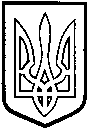 ТОМАШПІЛЬСЬКА РАЙОННА РАДАВ І Н Н И Ц Ь К О Ї  О Б Л А С Т ІР І Ш Е Н Н Я  №238від 30 березня 2017 року							 16 сесія 7 скликанняПро затвердження структури, чисельності виконавчого апарату районної ради	Відповідно до пункту 4 частини 1 статті 43, частини 3 статті 58 Закону України «Про місцеве самоврядування в Україні», для здійснення організаційного, правового, інформаційного, аналітичного, матеріально-технічного забезпечення діяльності районної ради, постійних комісій і депутатів районної ради, сприяння здійснення радою взаємодії і зв’язків з територіальними громадами, місцевими органами виконавчої влади, посадовими особами місцевого самоврядування, районна рада ВИРІШИЛА:Затвердити структуру і чисельність виконавчого апарату районної ради, а саме: Голова районної ради					Д.Коритчук№ п/пНазва структурного підрозділу та посадКількістьштатних одиницьІКерівний апаратКерівний апарат1Голова ради12Заступник голови ради1ІІВиконавчий апаратВиконавчий апарат3Керуючий справами1Відділ аналізу програм та інвестиційної діяльності радиВідділ аналізу програм та інвестиційної діяльності радиВідділ аналізу програм та інвестиційної діяльності ради4Заступник керуючого-начальник відділу1Відділ організаційного забезпечення діяльності радиВідділ організаційного забезпечення діяльності ради5Начальник відділу 16Головний спеціаліст1Відділ з питань спільної власності територіальних громад району, юридичного забезпечення діяльності ради та кадрових питаньВідділ з питань спільної власності територіальних громад району, юридичного забезпечення діяльності ради та кадрових питаньВідділ з питань спільної власності територіальних громад району, юридичного забезпечення діяльності ради та кадрових питань7Начальник відділу18Головний спеціаліст 1Загальний відділ районної радиЗагальний відділ районної радиЗагальний відділ районної ради9Начальник відділу 110Головний спеціаліст 1Відділ контролю, планування, роботи з депутатами та органами місцевого самоврядуванняВідділ контролю, планування, роботи з депутатами та органами місцевого самоврядуванняВідділ контролю, планування, роботи з депутатами та органами місцевого самоврядування11Начальник відділу1Фінансово-господарський відділФінансово-господарський відділФінансово-господарський відділ12Начальник відділу, головний бухгалтер виконавчого апарату районної ради113Прибиральниця114Водій1Разом14